台灣傳道六十年紀念特刊支分會專用稿紙 (寫好後請寄給梁世威弟兄 Carlliang05@gmail.com，手機0928-244715， Skype: carlliang3151，Line ID: carlliang)補充資料提供者姓名：                             電話：                        Email：單位名稱市中支會                                       市中支會                                       單位號碼100897單位資料成立日期(高雄分會) 1958.3.18 1974年6月2日(高雄分會) 1958.3.18 1974年6月2日單位資料原屬單位1958.3.18 高雄分會西高雄分會西高雄支會1995.10.24高雄第二支會 1958.3.18 高雄分會西高雄分會西高雄支會1995.10.24高雄第二支會 單位資料教堂地址高雄市前金區六合二路109號1960  高雄市中華三路168號1967  高雄市市中一路12號高雄市前金區市中一路292號高雄市前金區六合二路109號1960  高雄市中華三路168號1967  高雄市市中一路12號高雄市前金區市中一路292號單位資料教堂電話07-221294307-2212943單位資料歷任主教/會長(從第一任開始)1958.3.18  丁端午及肯德生兩位長老1959  威廉士長老 (Gary Williams，後為高雄傳道部會長)1975 黃毅夫1981.11.6~1987.9.1  李定坤1987.9.1~1993.3.28  歐善政1993.3.28~1994.3.13  楊磊1994.3.13~1999.6.6  黃振基1999.6.6~2002.5.5  李瑞源2002.5.5~2006.3.5  許家頂2006.3.5~2010.10.17  王嵐正2010.10.17~2012.6.3  馮明強 Furness, Davis Chad2012.6.3~  王聰杰1958.3.18  丁端午及肯德生兩位長老1959  威廉士長老 (Gary Williams，後為高雄傳道部會長)1975 黃毅夫1981.11.6~1987.9.1  李定坤1987.9.1~1993.3.28  歐善政1993.3.28~1994.3.13  楊磊1994.3.13~1999.6.6  黃振基1999.6.6~2002.5.5  李瑞源2002.5.5~2006.3.5  許家頂2006.3.5~2010.10.17  王嵐正2010.10.17~2012.6.3  馮明強 Furness, Davis Chad2012.6.3~  王聰杰重要史料 (請勿超過1,500字，所撰寫之資料請盡量包含人事時地物五大要項。 請附寄現任主教/會長照片及教堂照片。從前教堂及領袖之照片及重要活動史料照片亦很歡迎， 用畢歸還。)1958.3.18 由丁端午及肯德生兩位長老開創高雄分會1958.7.25  第一位受洗的是年輕的學生孫瑞良 (見1959年5月聖徒之聲 ，第33頁)1965  開始建高雄教堂，1967完工1979年前已分為東高雄及西高雄分會1981.11.8  高雄支聯會成立，西高雄分會成為西高雄支會1995.10.24  由西高雄支會更名為高雄第二支會2004.3.3  與高雄第一支會劃分出高雄第九支會及高雄第十支會2010.2.2  由高雄第二支會更名為市中支會加上「高雄分會早期歷史」檔案(pdf檔)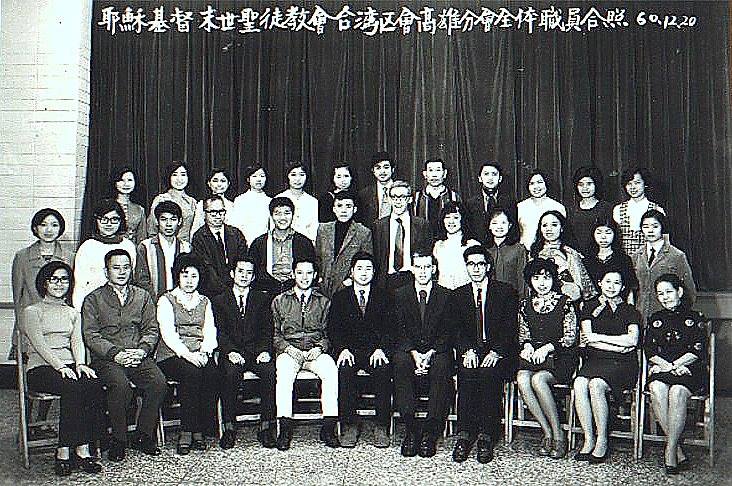 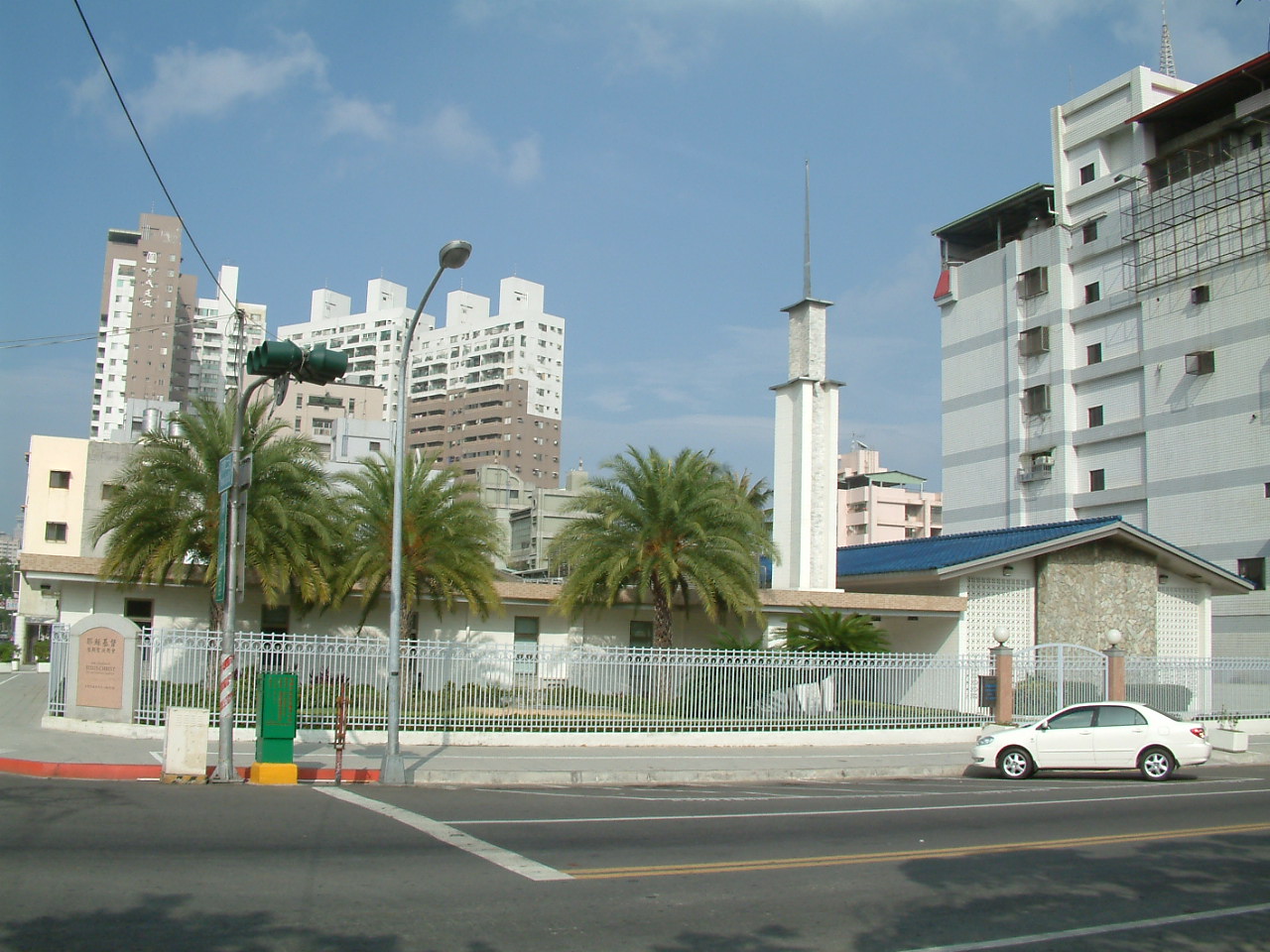 市中教堂 (西高雄支聯會中心) – 1965年開始建築，1967年1月7日落成，1967年奉獻高雄市前金區市中一路292號重要史料 (請勿超過1,500字，所撰寫之資料請盡量包含人事時地物五大要項。 請附寄現任主教/會長照片及教堂照片。從前教堂及領袖之照片及重要活動史料照片亦很歡迎， 用畢歸還。)1958.3.18 由丁端午及肯德生兩位長老開創高雄分會1958.7.25  第一位受洗的是年輕的學生孫瑞良 (見1959年5月聖徒之聲 ，第33頁)1965  開始建高雄教堂，1967完工1979年前已分為東高雄及西高雄分會1981.11.8  高雄支聯會成立，西高雄分會成為西高雄支會1995.10.24  由西高雄支會更名為高雄第二支會2004.3.3  與高雄第一支會劃分出高雄第九支會及高雄第十支會2010.2.2  由高雄第二支會更名為市中支會加上「高雄分會早期歷史」檔案(pdf檔)市中教堂 (西高雄支聯會中心) – 1965年開始建築，1967年1月7日落成，1967年奉獻高雄市前金區市中一路292號重要史料 (請勿超過1,500字，所撰寫之資料請盡量包含人事時地物五大要項。 請附寄現任主教/會長照片及教堂照片。從前教堂及領袖之照片及重要活動史料照片亦很歡迎， 用畢歸還。)1958.3.18 由丁端午及肯德生兩位長老開創高雄分會1958.7.25  第一位受洗的是年輕的學生孫瑞良 (見1959年5月聖徒之聲 ，第33頁)1965  開始建高雄教堂，1967完工1979年前已分為東高雄及西高雄分會1981.11.8  高雄支聯會成立，西高雄分會成為西高雄支會1995.10.24  由西高雄支會更名為高雄第二支會2004.3.3  與高雄第一支會劃分出高雄第九支會及高雄第十支會2010.2.2  由高雄第二支會更名為市中支會加上「高雄分會早期歷史」檔案(pdf檔)市中教堂 (西高雄支聯會中心) – 1965年開始建築，1967年1月7日落成，1967年奉獻高雄市前金區市中一路292號重要史料 (請勿超過1,500字，所撰寫之資料請盡量包含人事時地物五大要項。 請附寄現任主教/會長照片及教堂照片。從前教堂及領袖之照片及重要活動史料照片亦很歡迎， 用畢歸還。)1958.3.18 由丁端午及肯德生兩位長老開創高雄分會1958.7.25  第一位受洗的是年輕的學生孫瑞良 (見1959年5月聖徒之聲 ，第33頁)1965  開始建高雄教堂，1967完工1979年前已分為東高雄及西高雄分會1981.11.8  高雄支聯會成立，西高雄分會成為西高雄支會1995.10.24  由西高雄支會更名為高雄第二支會2004.3.3  與高雄第一支會劃分出高雄第九支會及高雄第十支會2010.2.2  由高雄第二支會更名為市中支會加上「高雄分會早期歷史」檔案(pdf檔)市中教堂 (西高雄支聯會中心) – 1965年開始建築，1967年1月7日落成，1967年奉獻高雄市前金區市中一路292號